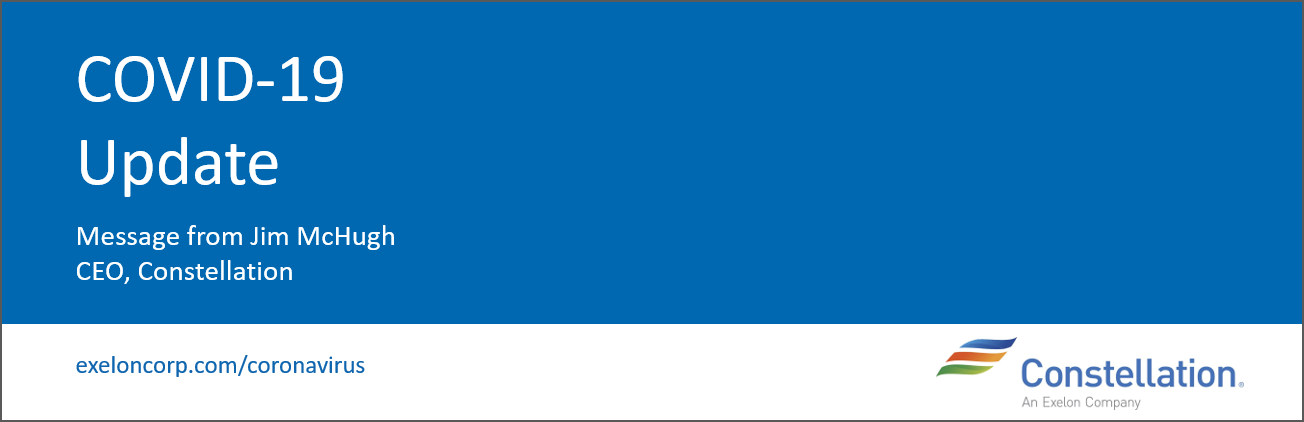 This message is being sent for internal distribution only to all Constellation and embedded employees on behalf of Jim McHugh.May 6, 2020Colleagues, Today, we learned of Constellation’s fifth positive COVID-19 case, an employee from BGE HOME. This individual had not been onsite at a work or customer location for more than 14 days, and we are heartened to hear that our colleague is recovering well. Please join me in keeping them in our thoughts and prayers as we hope for a full recovery.  Thank you to all those who were able to join today’s All-Hands call. If you weren’t able to dial in, a full recording is available here. (Instructions on how to access Microsoft Stream are below.) I also want to thank Jason Miller for providing valuable updates on how COVID-19 is impacting markets and what the Wholesale team is doing in response, as well as Jen Herwig for sharing key HR information, including an update on our 2020 Culture Agenda and the launch of the “Achievers” platform as a new means to reward and recognize employees for their outstanding efforts. (Follow the link above to set up your profile, download the app, and start recognizing your colleagues.) Sifting through the various questions that were submitted in advance of, and during, the call, it’s clear that many of you are eager for specific details related to our eventual return to the office. I want to acknowledge that your desire for the communication of next steps is completely warranted, especially as June 1 nears. (Please also note that our Q&A from today is attached with this message.)The leadership team and I ask that you continue to be patient as reentry planning ramps up and trust that we will communicate with you as transparently as possible when we have concrete information and guidance to share. Rest assured that safety will remain our top priority as we begin to execute on this process. Finally, I want to remind you that Ken Cornew will join me in recapping Friday’s Exelon Q1 Earnings call during our next All-Hands, Wednesday, May 13. Please be on the lookout for a meeting invite later this week that will include a link where you can submit questions for Ken and me to cover during an extended Q&A session following our recap. Thank you all again for the effort you’re putting in every day to drive our business forward while doing everything you can to keep yourselves and your loved ones safe. Your determination and resilience are simply incredible. Wishing you all continued health and safety, Jim Accessing MS StreamIf prompted to login:User: E12345@exelonds.com (your E or C Number)Pass: Your Normal PasswordMobile?  Get the Stream App for iOS or for Android